1. Στον Αίολο, στους Λαιστρυγόνες, και στο νησί της Κίρκης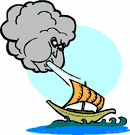 